PALÁCIO 1º DE NOVEMBROPROJETO DE DECRETO LEGISLATIVO Nº              /2018MENSAGEM AO PROJETO DE DECRETO LEGISLATIVO Nº     /2018, QUE CONFERE, À SR. PASTOR DONIZETE BENEDITO, O TÍTULO DE “CIDADÃO ITATIBENSE”.Pastor Donizete Benedito. Hoje com 61 anos de idade, nascido em São Sebastião da Bela Vista, MG em 31de Janeiro de 1957.Veio para Itatiba em 1975 por questões de trabalho, morando com sua irmã.Casou-se com Noemi da Mata Benedito, com quem teve 3 filhos.Hoje Donizete é pastor e presidente da Igreja Pentecostal Rocha Viva, como é conhecido e muito querido pelos seus membros. Tem ajudado muitas famílias com seu apoio e incentivo continua trabalhando.Está muito feliz por ser reconhecido como um cidadão itatibense, e agradece do fundo do coração por tão valiosa homenagem.SALA DAS SESSÕES, 22 de agosto de 2018.________________________ANDRE DO GASVereador PDTPROJETO DE DECRETO LEGISLATIVO Nº     /2018EMENTA: CONFERE, POR COMPROVADO MERECIMENTO, AO SR. PASTOR DONIZETE BENEDITO, O TÍTULO DE “CIDADÃO ITATIBENSE”. A CÂMARA MUNICIPAL DE ITATIBA APROVA:                        Art. 1º - A Câmara Municipal de Itatiba, em nome da população reconhecida, confere, por comprovado merecimento, ao SR. PASTOR DONIZETE BENEDITO, o Título de “CIDADÃO ITATIBENSE”.                        Art. 2º - O respectivo diploma ser-lhe-á entregue em dia, hora e local a serem designados de comum acordo entre o agraciado e a Mesa Diretora da Edilidade.                        Art. 3º - As despesas decorrentes deste DECRETO correrão à conta de verba orçamentária própria.                        Art. 4º - Este DECRETO entrará em vigor na data de sua publicação, revogadas as disposições em contrário.SALA DAS SESSÕES, em 22 de agosto de 2018.________________________ANDRE DO GASVereador PDT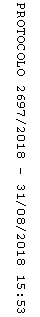 